Tabel centralizator situație practicăDepartamentul ………………………………………..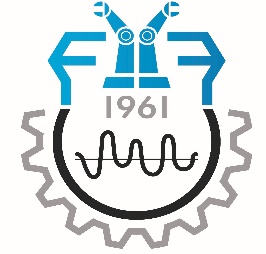 Universitatea POLITEHNICA din BucureștiFacultatea de Inginerie Industrială și RoboticăSplaiul Independenței, 313, Sector 6, București, RO 060042 (021) 4029520, (021) 4029302www.fiir.pub.roNr. crt.Nume și prenume studentGrupaDenumire întreprindere la care s-a efectuat stagiulObservații1234567891011121314151617181920212223242526272829303132333435